                                    NHS Education for Scotland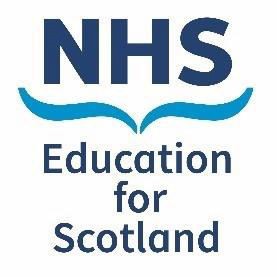 Transcript of ‘Delivering Last Aid within an NHS Organisation’ film clip recordingSpeakers: Robbie Johnston, Clinical Effectiveness Lead, Scottish Ambulance Service and Keri Fickling, Clinical Effectiveness Lead, Scottish Ambulance Service.RJ: Hi, my name is Robbie Johnston, Clinical Effectiveness Lead for Palliative and End of Life Care as part of the Macmillan Project within the Scottish Ambulance Service. Thank you for inviting us to present at your conference. Our session will be about delivering Last Aid across the Scottish Ambulance Service, and our session will cover two main components. The first being Last Aid, what it is and why we feel it's important to our organisation. Last Aid as we know it as a short course, it aims to increase death literacy. Within the Scottish Ambulance Service, we deal with death and dying every day. But in general, we're still not very good at talking about it. And Last Aid helps us break down those taboos. This is also suitable for all grades of staff, not just our frontline clinicians. And it can be beneficial not only just in a work format, but also in people's personal lives.KF: Hello, my name is Keri Fickling and I am a Clinical Effectiveness Lead with Scottish Ambulance Service working alongside Robbie. I'll also be delivering this short presentation about delivering Last Aid within an organisation, but the focus this on the second half of the presentation will be about how you deliver such a programme across, across an organisation using the lessons we've learnt, As part of our delivery of Last Aid we've also collaborated with Scottish Fire and Rescue and Police Scotland, to give a real collaborative approach to the course. So, the key messages for our presentation will be about what Last Aid can bring to your staff and your organisation and how you can deliver it in the future.The film was produced in November 2023 and can be found at https://www.sad.scot.nhs.uk/ or https://vimeo.com/881607442 For more information visit www.sad.scot.nhs.uk or contact supportarounddeath@nes.scot.nhs.uk© NHS Education for Scotland 2023. You can copy or reproduce the information in this document for use within NHS Scotland and for non-commercial purposes. Use of this document for commercial purposes is permitted only with the written permission of NES.